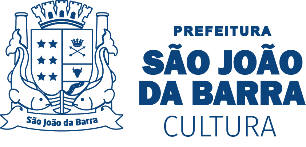 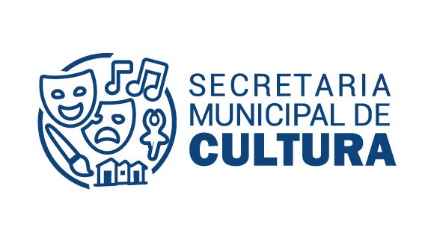 SECRETARIA MUNICIPAL DE CULTURAEDITAL DE CHAMADA PARA O I FESTIVAL DE COMIDA TÍPICA JUNINA, COM PRODUÇÃO CULTURAL A PARTIR DE PROPOSTA ARTÍSTICA NO ÂMBITO DO MUNICÍPIO DE SÃO JOÃO DA BARRA.A Prefeitura Municipal de São João da Barra, representada pela Secretaria Municipal de Cultura – SECULT, torna público o presente Edital para o seu I FESTIVAL DE COMIDA TÍPICA JUNINA que estabelece critérios de participação no âmbito gastronômico, elaborado por trabalhadoras e trabalhadores da cultura de São João da Barra. DAS DEFINIÇÕESPara efeitos deste Edital adotam-se as seguintes definições:“Secretaria Municipal de Cultura”: Denominada nesta Chamada simplesmente SECULT;“Proponente”: Pessoa física residente e domiciliado na cidade de São João da Barra há pelo menos 3 (três) anos, maior de 18 (dezoito) anos, na data da submissão da inscrição, que assume a responsabilidade legal junto à SECULT;“Proposta”: Criação de prato típico junino – doce ou salgado – apresentado à SECULT;“Comissão Organizadora”: Funcionários designados pela SECULT; DA JUSTIFICATIVA Este Edital justifica-se pela necessidade de fomento a políticas culturais que visem a valorização das manifestações de cultura popular no segmento da gastronomia. Entendendo essa demanda em grande escala do fazedor cultural sanjoanense, a Prefeitura Municipal de São João da Barra, pela SECULT, destina R$ 5.000,00 (Cinco mil reais) de seus recursos próprios para cumprimento da premiação.  DOS OBJETIVOS Este edital público tem como objetivos: fortalecer as manifestações de cultura popular; fomentar a gastronomia local enquanto potencialidade cultural;valorizar os sabores e a culinária que compõe o patrimônio cultural do município; incentivar o desenvolvimento do turismo regional pela promoção da gastronomia;estimular processos criativos que resultem em produtos culturais inéditos dos trabalhadores e trabalhadoras da cultura; valorizar a diversidade cultural com políticas públicas de fomento; DO OBJETOA Lei nº 7180, de 28 de dezembro de 2015, estabelece, no âmbito do Estado do Rio de Janeiro, o marco referencial da gastronomia como cultura e diz em alguns de seus incisos do art. 2º:  I - A gastronomia é cultura material e imaterial, reconhecida como patrimônio de grupos familiares, imigrantes, migrantes, povos e comunidades tradicionais, como os indígenas, os quilombolas, as comunidades de matriz africana ou de terreiro, os extrativistas, os caiçaras e os pescadores artesanais.II - Uma das diversas formas de aprendizado social de transmissão cultura - dos saberes, dos sabores, dos cheiros, da história, da memória e do afeto; aproximando o local de produção com o local de consumo; quem produz alimentos de quem prepara e consome fortalecendo, assim, a identidade cultural de uma população.IV - Arte expressada na criação de receitas, combinação de ingredientes e apresentação dos alimentos, como também fonte de inspiração para as demais artes, tais como a literatura, a pintura, a música, a poesia, o cinema, a fotografia e a dança.Constitui Objeto deste Edital o concurso e premiação de ideias criativas e saborosas que resultem na apresentação de pratos gastronômicos que sejam desenvolvidos por pessoas físicas residentes na cidade de São João da Barra;A Proposta resulta, obrigatoriamente, na elaboração de um prato típico com características culturais específicas de festejos juninos.Entende-se como comida tradicional junina a que utiliza em seu sabor e textura principais ingredientes como milho, coco, amendoim, mandioca, abóbora, dentre outros vegetais e frutas. O prato poderá ser doce ou salgado.  A apresentação da Proposta inscrita deverá ser executada fielmente pelo Proponente selecionado, de acordo com o detalhamento na Ficha de Inscrição. É de inteira responsabilidade do Proponente a qualidade do produto apresentado;O Proponente será o único responsável junto à SECULT pela proposta inscrita; DO CRONOGRAMAAs inscrições serão gratuitas e devem ser realizadas de acordo com o cronograma disposto nesta Chamada.DAS INSCRIÇÕESAs inscrições serão realizadas no período de 24 de maio a 16 de junho de 2023, de segunda a sexta-feira, das 9h às 17h, no Centro Cultural Narcisa Amália, localizado na Rua Barão de Barcelos, 01 – centro – São João da Barra/RJ.Toda a documentação necessária deverá ser entregue em envelope com o assunto “I Festival de Comida Típica Junina” seguido do nome do Proponente. Eis a documentação: Cópia do Documento de identificação com foto e assinatura: RG (Registro Geral) ou CNH (Carteira Nacional de Habilitação) ou CTPS (Carteira de Trabalho e Previdência Social) ou Passaporte que prove idade igual ou superior a 18 anos do proponente.Cópia do CPFComprovante de residência do último mês, a contar da publicação desta Chamada, em nome do Proponente ou Contrato de Aluguel ou Declaração de Residência, em conformidade com a Lei nº 6.225, de 24 de abril de 2012;Cópia do Comprovante bancário (frente e verso do cartão)Não será aceita conta poupança;Ficha de Inscrição devidamente preenchida com detalhamento da Proposta;A Ficha de Inscrição pode ser retirada no Centro Cultural ou no site da Prefeitura Municipal de São João da Barra (www.sjb.rj.gov.br)É de inteira responsabilidade do Proponente a conferência da documentação e das informações contidas no envelope, correndo risco de inabilitação.A inscrição será composta pelo preenchimento completo da Ficha de Inscrição contendo dados pessoais do Proponente, dados bancários, descrição da proposta e documentação em anexo. A SECULT não fornecerá cópia dos projetos inscritos;Nenhuma documentação remetida na inscrição será devolvida; Não será aceito o envio de documentação além da solicitada; Não serão aceitas modificações ou substituições de dados e de anexos depois de finalizada a inscrição;  Não será aceita, sob qualquer hipótese, a substituição do Proponente;  Estará sujeito à desclassificação a Proposta que faltar com a veracidade em relação aos conteúdos informados; Eventuais irregularidades na documentação e nas informações enviadas no ato da inscrição, constatadas a qualquer tempo, implicarão na inabilitação ou desclassificação do Proponente, sem prejuízo da aplicação das medidas legais cabíveis; O ônus da participação nesta Chamada – incluídas despesas com a confecção do prato, louças, acessórios e materiais extras – é de exclusiva responsabilidade do Proponente; O prazo de inscrição das propostas poderá ser prorrogado por livre decisão da SECULT, caso entenda que seja necessário.DOS RECURSOS FINANCEIROS O valor dos recursos destinados ao repasse deste Edital Público corresponde ao total de R$ 5.000, 00 (cinco mil reais). A distribuição dos recursos se dará da seguinte forma:1º lugar – R$ 2.000,00 (dois mil reais) + troféu 2º lugar – R$ 1.500,00 (um mil e quinhentos reais) + troféu3º lugar – R$ 900,00 (novecentos reais) + troféuPrêmio popular – R$ 600,00 (seiscentos reais) + troféuOs recursos financeiros destinados à premiação dos projetos serão transferidos pela Prefeitura Municipal de São João da Barra via SECULT. Os recursos desembolsados pela SECULT serão transferidos ao Proponente selecionado em parcela única, em conta corrente cadastrada no ato da inscrição, podendo ser realizado em até 60 dias;Não serão aceitas contas salário, apenas conta corrente que esteja no nome do Proponente vencedor. Custos relativos a Direitos Autorais (ECAD, SBAT, direitos de imagem etc.) serão de responsabilidade do proponente, bem como, suas liberações junto aos órgãos competentes, caso necessite.DOS JULGAMENTOSPara selecionar os três primeiros colocados, a Comissão Organizadora do I Festival de Comida Típica Junina nomeará uma Comissão Julgadora com pessoas de notório saber, expertise gastronômica, qualificação técnica e/ou empírica no campo da gastronomia.A Comissão Julgadora irá fazer análise e julgamento dos pratos típicos, levando em consideração os critérios:  APRESENTAÇÃO (aparência, percepção visual)ORIGINALIDADE (criatividade e inovação)SABOR (degustação: aroma, paladar, textura)O júri especializado será composto de 3 (três) membros que degustarão os pratos típicos juninos. As notas dos jurados irão variar de 5 (cinco) a 10 (dez) pontos, podendo utilizar uma casa decimal.Para a Prêmio Popular serão selecionadas no público, aleatoriamente, 25 (vinte e cinco) pessoas para degustação das comidas e julgamento do melhor prato, analisando Sabor e Apresentação. Não caberá recurso quanto à análise de mérito da Comissão Julgadora, cujas pontuações e decisões são soberanas, assim como, do Prêmio Popular. DA ETAPA FINALA final do I Festival de Comida Típica Junina acontece no dia 21 de junho de 2023, durante a programação do Café Literário, no Centro Cultural Narcisa Amália, a partir das 19h30. Todos os Proponentes deverão disponibilizar 1 (uma) apresentação do prato para julgamento da Comissão Julgadora e 25 miniaturas (mini porção) para degustação do Júri Popular.Os pratos devem ser apresentados à Comissão Organizadora, no local do evento, às 18 horas, na data da etapa final.Caso haja algum prato que deva ser degustado quente, é de responsabilidade do Proponente a disponibilidade de um réchaud, assim como, todo o material para acendê-lo.DISPOSIÇÕES FINAISItens omissos no regulamento serão decididos pela Comissão Organizadora; Esclarecimentos acerca do conteúdo deste Edital Público poderão ser obtidos através do correio eletrônico cultura@sjb.rj.gov.br;A presente Chamada será regida pelos princípios da legalidade, finalidade, moralidade administrativa, proporcionalidade, impessoalidade e eficiência.A pontuação atribuída a cada quesito pelos jurados é irrevogável, não cabendo recurso contra a pontuação ou contra o jurado; Os direitos de utilização da imagem das Propostas apresentadas para fins culturais, promocionais, jornalísticos e publicitários, serão de uso da Prefeitura Municipal de São João da Barra, sem que qualquer remuneração seja devida aos concorrentes ou a terceiros. São de exclusiva responsabilidade do Proponente os compromissos e encargos previdenciários, fiscais, comerciais e trabalhistas, incluindo os decorrentes de acordo, dissídios e convenções coletiva oriundos da execução de suas ações, assim como, qualquer despesa, tributo, tarifa, custas, emolumentos ou contribuições federais, estaduais ou municipais, que decorram direta ou indiretamente de sua atividade ou da utilização de bens móveis ou imóveis, e também decorrentes de direitos autorais e propriedade intelectual, ficando a Prefeitura de São João da Barra isenta de qualquer responsabilidade direta, solidária e/ou subsidiária. O Proponente fica integralmente responsável por recolher todos os impostos e taxas, sejam federais, estaduais ou municipais que venham a incidir sobre o objeto da proposta selecionada, inclusive publicidade, direitos trabalhistas envolvidos e arrecadação de direitos autorais, na forma da Lei nº 9.610/98. A Prefeitura de São João da Barra e a SEMEC não serão responsabilizadas ou solidariamente responsáveis por quaisquer infrações ao Direito Autoral e à Lei Federal nº 9.610/98, se envolvidos, referente à realização/execução da proposta, assumindo a proponente toda e qualquer responsabilidade exclusiva nas questões relativas aos direitos autorais ora envolvidos, cabendo tão somente a sua exclusiva competência por toda e qualquer sanção (civil e penal) pela violação ao direito autoral se envolvido. Ao se inscrever, o Proponente declara que todas as informações prestadas são verdadeiras, que os elementos ou qualquer tipo de trabalho utilizado ou incluído na Proposta não violam qualquer direito de uso de imagem ou de propriedade intelectual de terceiros, concordando em assumir exclusiva responsabilidade legal por reclamação, ação judicial ou litígio, seja direta ou indiretamente, decorrente da exibição ou uso dos trabalhos. Qualquer reprodução, divulgação, representação, citação, execução e/ou utilização de direito autoral protegido de terceiro(s), o Proponente deverá ser exclusivamente responsável por toda e qualquer autorização/licença/cessão (prévia e expressa), bem como, pelo pagamento e ônus de qualquer recolhimento relativo a direitos autorais.À SECULT fica reservado o direito de ampliar, prorrogar, revogar, cancelar ou anular a presente Chamada Pública, havendo motivos ou justificativas para tais procedimentos devidamente apresentados nos autos do processo de origem.Constitui obrigação do Proponente todo e qualquer dano que vier a causar a terceiros.O Proponente se responsabiliza integralmente por todas as obrigações trabalhistas, previdenciárias e comerciais decorrentes da execução/realização da proposta. Do presente Edital não decorre qualquer vínculo empregatício entre as partes. Fica eleito o Foro da Cidade de São João da Barra para dirimir quaisquer controvérsias oriundas do presente Edital e instrumento jurídico pertinente.A inscrição nesta Chamada pressupõe a prévia e integral concordância com as disposições previstas neste Edital, sendo o Proponente o único responsável pela veracidade das informações e documentos encaminhados, isentando a SECULT de qualquer responsabilidade civil ou penal.São João da Barra, 24 de maio de 2023.Gilwagner MirandaSecretária Municipal de CulturaI FESTIVAL DE COMIDA TÍPICA JUNINAFICHA DE INSCRIÇÃODocumentos necessários no ato da inscrição:[   ] Xerox da identidade do responsável pela inscrição;[   ] Xerox do CPF do responsável pela inscrição;[   ] Xerox do comprovante de residência do responsável pela inscrição;[   ] Xerox do cartão da conta bancária do responsável pela inscrição;[   ] Procuração para pagamento de premiação (casos específicos)______________________________                                           _________________________       Assinatura do Proponente					     Recebimento da inscrição PROCURAÇÃO RECEBIMENTO DE PREMIAÇÃOEu, ______________________________________________, inscrito no CPF número _________________________ e RG ________________________, nomeio como meu Procurador (a) ______________________________________ __________________________, portador (a) do RG ______________________ e CPF ______________________, residente no endereço ___________________ __________________________________________, para as seguintes finalidades específicas:Receber junto à Prefeitura Municipal de São João da Barra, em meu nome, a premiação que me cabe, referente à minha participação no I FESTIVAL DE COMIDA TÍPICA JUNINA realizado (a) no dia 21 de junho de 2023, evento este que fez parte da programação do Circuito Junino 2023; Transferir, no ato do recebimento da premiação acima citada, o valor integral que me cabe.São João da Barra, _______ de ______________________ de 2023._______________________________________________CPF: _____________________________ETAPASPRAZOSInscrições29.05.2023 a 16.06.2023Apresentação dos pratos 21.06.2023Nome do ProponenteNome do PratoEndereço completoTelefone de contatoDados da conta bancáriaBanco:           Agência:           Conta:   DETALHAMENTO DO PRATODETALHAMENTO DO PRATOQuais ingredientes utilizou?Qual o ingrediente principal?Onde o seu prato é inovador? Onde acha que usou criatividade?